August 8, 2021Pastor Joseph Britain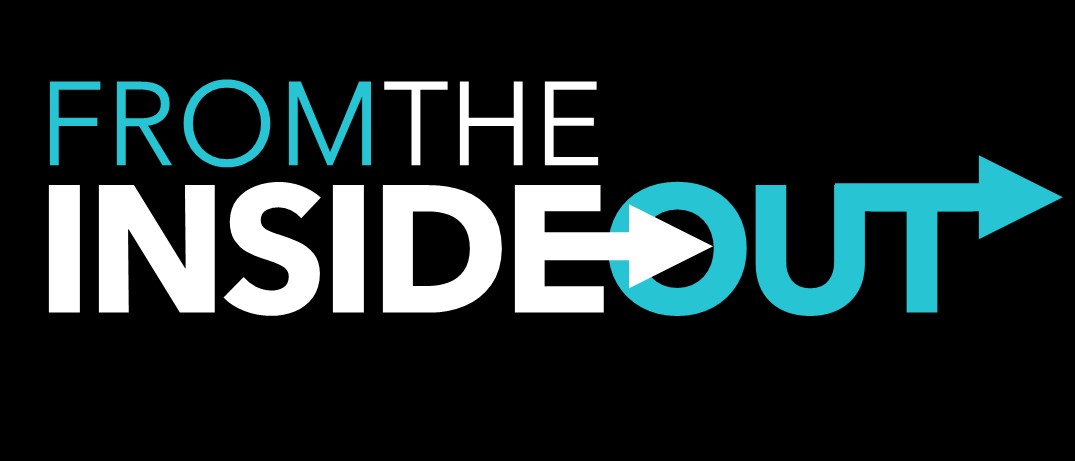 The message of the cross is foolish to those who are headed for destruction! But we who are being saved know it is the very power of God. (1Cor 1:18 NLT)If anyone’s work is burned up, he will suffer loss; but he himself will be saved, yet only so as through fire. (1Cor 3:15)For by grace you have been saved through faith; and this is not of yourselves, it is the gift of God; not a result of works, so that no one may boast. (Eph 2:8-9)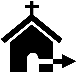 Salvation is a ___________But if it is by grace, then it is no longer on the basis of works, otherwise grace is no longer grace (Rom 11:6)Salvation is __________________ __________For the wages of sin is death, but the free gift of God is eternal life in Christ Jesus our Lord (Rom 6:23)This is the promise which He Himself made to us: eternal life. (1John 2:25)These things I have written to you who believe in the name of the Son of God, so that you may know that you have eternal life. (1John 5:13)Salvation is ____________________________Therefore let it be known to you, brethren, that through Him (Jesus) forgiveness is proclaimed to you (Acts 13:38)I will forgive their iniquity and their sin I will remember no more (Jer 31:34b)As far as the east is from the west so far has He removed our transgressions from us (Ps 103:12)Salvation is _____________________________Being justified freely by His grace through the redemption that is in Christ Jesus (Rom 3:24)Nevertheless, knowing that a person is not justified by works of the Law but through faith in Christ Jesus, even we have believed in Christ Jesus, so that we may be justified by faith in Christ and not by works of the Law; since by works of the Law no flesh will be justified. (Gal 2:16)Salvation is _____________________________For what does the Scripture say? “Abraham believed God, and it was credited to him as righteousness.” (Rom 4:3)“He who believes in Him is not condemned; but he who does not believe is condemned already, because he has not believed in the name of the only begotten Son of God." (John 3:18)Salvation is ________________________Salvation is ___________ ____________________“But why do you call Me ‘Lord, Lord,’ and not do the things which I say?" (Luke 6:46)“Not everyone who says to Me, ‘Lord, Lord,’ will enter the kingdom of heaven, but the one who does the will of My Father who is in heaven will enter. Many will say to Me on that day, ‘Lord, Lord, did we not prophesy in Your name, and in Your name cast out demons, and in Your name perform many miracles?’ And then I will declare to them, ‘I never knew you; leave Me.’” (Matt 7:21-23a)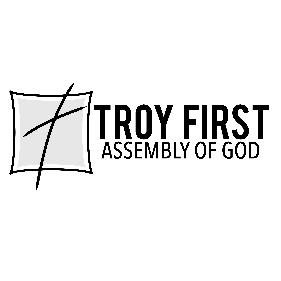 All scripture is from the New American Standard Version unless otherwise noted